Конспект занятия «Дары осени» по аппликацииЦели: закрепить знания детей о фруктах; провести сенсорное обследование плодов; принимать личное участие в элементарных трудовых процессах; учить раскладывать готовые формы на некотором расстоянии друг от друга или с частичным наложением, заполняя все пространство композиции; воспитывать самостоятельность в выполнении задания; различать предмет по его форме; воспитывать интерес к отображению представлений о природе в изобразительной деятельности.Интеграция образовательных областей: «Познание» (формирование целостной картины мира, «Труд», «Художественное творчество», «Коммуникация», «Социализация».Задачи:Образовательная область «Познание»:• сенсорное развитие;• развитие познавательно-исследовательской и продуктивной деятельности;• формирование элементарных математических представлений;• формирование целостной картины мира, расширение кругозора детей.Образовательная область «Художественное творчество»:• развитие продуктивной деятельности детей;• развитие детского творчества;• приобщение к изобразительному искусству.Образовательная область «Коммуникация»:• развитие свободного общения с взрослыми и детьми;• развитие всех компонентов устной речи детей;• практическое овладение детьми нормами речи.Образовательная область «Социализация»:• развитие игровой деятельности детей;• приобщение к элементарным общепринятым нормам и правилам взаимоотношения со сверстниками и взрослыми;• формирование гендерной, семейной, гражданской принадлежности, патриотических чувств, чувства принадлежности к мировому сообществу.Материалы и оборудование:-корзина с яблоками;-плакат «Собираем урожай»;-цветная бумага, ножницы;- клей, кисти, салфетки – для каждого ребенка.Логика образовательной деятельности.I. Организационный момент.Воспитатель вносит корзину, читает загадку:Круглое, румяное,Я расту на ветке;Любят меня взрослыеИ маленькие детки.(Яблоко)Воспитатель раздает детям яблоки. Воспитатель вместе с детьми проводит сенсорное обследование плодов. Просит детей понюхать яблоки, потрогать. Дети определяют, какое яблоко (круглое, хорошо пахнет, твердое, гладкое).Физкультминутка. Воспитатель предлагает детям изобразить, как растет яблоня (присесть на корточки и постепенно вставать, поднимая руки вверх). Дети повторяют упражнение несколько раз.Воспитатель. Растет, растет яблонька, веточками вверх к солнышку тянется. Выросла яблоня! Яблочки на ней созрели (дети руками изображают круглые яблоки, на тарелку положили (имитируют движения).II. Аппликация «яблоко».Воспитатель. Ребята, я предлагаю вам вырезать яблоки из цветной бумаги. Также вырежем веточку и листочек. Вырезанные яблоки, листик и веточку намажем клеем с обратной стороны и наклеим на лист бумаги.(Воспитатель показывает, как вырезать детали, намазывать детали клеем и приклеивать их на лист.)Дети повторяют действия воспитателя, выполняя аппликацию.Воспитатель хвалит работы детей.III. Рефлексия.- Что мы рассматривали и пробовали на вкус?- Что мы собрали в саду в корзину?Воспитатель предлагает оформить выставку аппликаций.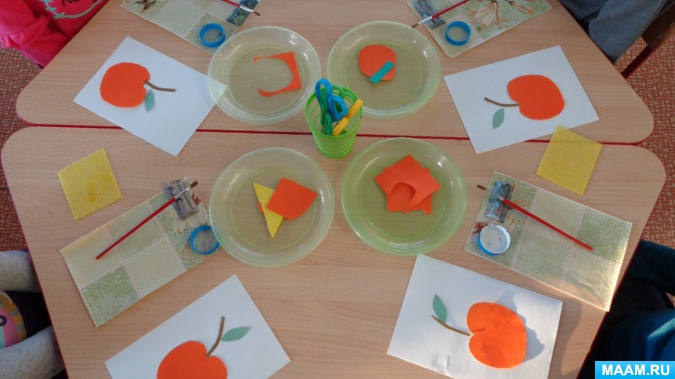 